５１もがにらすための　アンケートこのは、５１もがにらすためのにいただき、ありがとうございます。をよりいものとしていくため、アンケートへのをおいします。アンケートはです。ありがとうございました。【】〒３３０－９５８８　さいたま６－４－４さいたまノーマライゼーション：０４８－８２９－１３０６　FAX：０４８－８２９－１９８１メール：shogai-seisaku@city.saitama.lg.jp【ホームページからの】のURLからフォームにアクセスできます。https://www.city.saitama.jp/enquete/e002375.html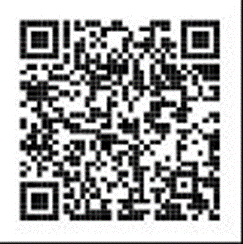 【めり】５６２７（）１　さいたま市についておきします。にするべきとえるのに〇をつけてください。１　さいたま市についておきします。にするべきとえるのに〇をつけてください。１　さいたま市についておきします。にするべきとえるのに〇をつけてください。に〇をつけてください（３こまで）。11　１，２，３，４，５，６，７，８，９　12　１，２13　１，２，３14　１，２21　１，２，３，４，５，６，７，８，９22１，２，３，４，５，６，７，８，９，１０，１１，１２，１３，１４，１５，１６，１７23　１，２，３，４，５24　１，２，３，４，５，６，７25　１，２，３，４，５，６，７，８，９，１０，１１31　１，２，３，４，５，６32　１，２，３，４，５，６33　１，２，３，４，５34　１，２，３，４35　１，２，３，４，５41　１，２，３，４，５42　１，２，３，４，５〇をつけた（とすべき）をください。〇をつけた（とすべき）をください。〇をつけた（とすべき）をください。２　ののはいかがですか。２　ののはいかがですか。２　ののはいかがですか。１　とても　　　　２　　　　　３　　　　　　　　４　とても５　１　とても　　　　２　　　　　３　　　　　　　　４　とても５　１　とても　　　　２　　　　　３　　　　　　　　４　とても５　３　にすることはできましたか。３　にすることはできましたか。３　にすることはできましたか。１　にできた　　　　２　まあまあできた３　あまりできなかった　 ４　できなかった１　にできた　　　　２　まあまあできた３　あまりできなかった　 ４　できなかった１　にできた　　　　２　まあまあできた３　あまりできなかった　 ４　できなかった４　その、のにするについてにください。４　その、のにするについてにください。４　その、のにするについてにください。●のは、のさいたまののためにおきするものです。（はです。）【のある、のあるののにおねします。】、「らがむでできている」とじますか。●のは、のさいたまののためにおきするものです。（はです。）【のある、のあるののにおねします。】、「らがむでできている」とじますか。●のは、のさいたまののためにおきするものです。（はです。）【のある、のあるののにおねします。】、「らがむでできている」とじますか。１そうう　　　　　　　２どちらかとえばそうう３あまりわない　　　　４わない１そうう　　　　　　　２どちらかとえばそうう３あまりわない　　　　４わない１そうう　　　　　　　２どちらかとえばそうう３あまりわない　　　　４わない